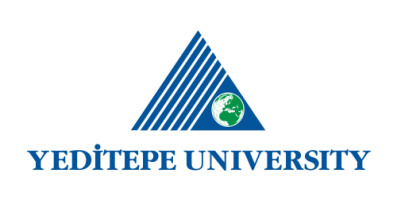 GRADUATE SCHOOL OF NATURAL AND APPLIED SCIENCES..................................... PROGRAMThesis Defense TITLE OF THESISName Surname(Thesis Supervisor: Title Name Surname)Date & Time: Place: Engineering Building A511All interested are cordially invited.ABSTRACTObesity has become a crucial ………..…………………………………………………………………………………  …………………………………………………………………………………………………………………………………………………………….…………………………………………………………………………………………………………………………………………………………….…………………………………………………………………………………………………………………………………………………………….…………………………………………………………………………………………………………………………………………………………….…………………………………………………………………………………………………………………………………………………………….…………………………………………………………………………………………………………………………………………………………….…………………………………………………………………………………………………………………………………………………………….…………………………………………………………………………………………………………………………………………………………….…………………………………………………………………………………………………………………………………………………………….…………………………………………………………………………………………………………………………………………………………….…………………………………………………………………………………………………………………………………………………………….…………………………………………………………………………………………………………………………………………………………….…………………………………………………………………………………………………………………………………………………………….BIOGRAPHYName Surname is a  at  ............................... Program of  Yeditepe University.  She graduated from Genetics and Bioengineering Dept, Yeditepe University in 2012. She did her summer internship at University of California, San Diego in Neuroscience Dept.  After her completion of MSc., she will continue her career in Mc Master University, Canada as a PhD student starting in October, 2014. 